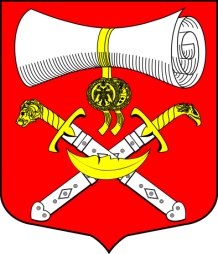 СОВЕТ  ДЕПУТАТОВМУНИЦИПАЛЬНОГО ОБРАЗОВАНИЯХВАЛОВСКОЕ СЕЛЬСКОЕ ПОСЕЛЕНИЕВОЛХОВСКОГО МУНИЦИПАЛЬНОГО РАЙОНАЛЕНИНГРАДСКОЙ ОБЛАСТИ ТРЕТЬЕГО  СОЗЫВАРЕШЕНИЕот 18  ноября 2016 г.   № 70 Об утверждении схемы  теплоснабжениямуниципального образования Хваловское  сельское поселение Волховского  муниципального района Ленинградской областиВ соответствии с Федеральным законам  от  27.07.2010 г. № 190-ФЗ « О теплоснабжении», Федерального закона  от 06.10.2003г. № 131-ФЗ « Об общих принципах организации местного самоуправления в Российской Федерации» (действующая редакция от 19.05.2013г.), Постановлением Правительства РФ № 154 « О требованиях к схемам теплоснабжения, порядку их разработки и утверждения» от 22.02.2012 г., Федеральным законом от 30.12.2004г. № 210-ФЗ « Об основах регулирования тарифов организаций коммунального комплекса» Совет депутатов МО Хваловское сельское поселение Волховского муниципального района Ленинградской области  решил:         1.Утвердить схему теплоснабжения муниципального образования Хваловское сельское поселение Волховского муниципального района Ленинградской области.         2.Опубликовать настоящее решение в газете «Волховское огни» и разместить на официальном сайте поселения.3.Контроль за исполнением данного решения оставляю за собой.Глава муниципального образованияМО Хваловское сельское поселение                                        	Н.А.Аникин